   Nom : _____________________________
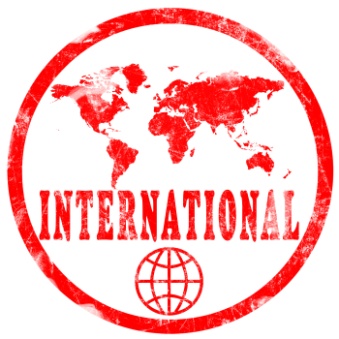 J’aime apprendre le français parce que _____________________________________________________________
______________________________________________________________________________________________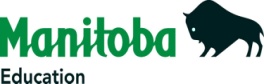 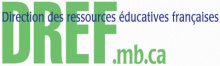 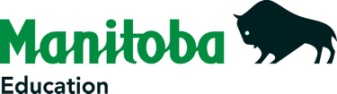 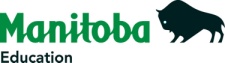 1.  J’ai soit regardé une émission française à la télévision ou soit écouté une émission française à la radio.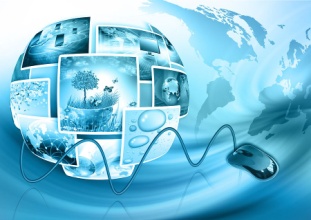 Laquelle? 
2.  J’ai visité un site français sur le Web.
Lequel? 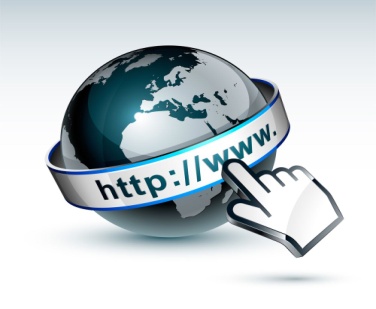 3.  J’ai lu un livre français seul ou  à un enfant plus jeune. 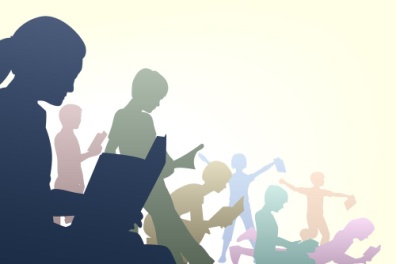 Lequel?4.  J’ai fait une courte présentation en français au sujet d’un aspect de la culture francophone.  Ton sujet :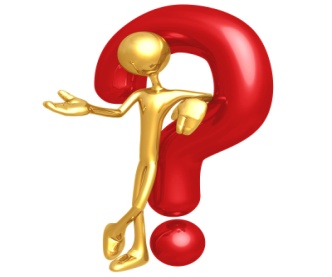 5.  J’ai soit chanté ou soit écouté une chanson française. 
Titre de la chanson :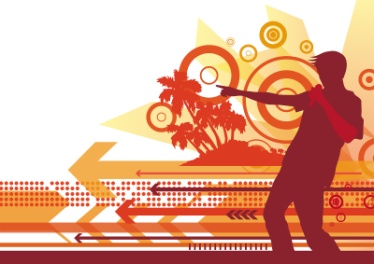 6.  J’ai communiqué en français  avec un élève d’une autre école pour comparer nos milieux scolaires. 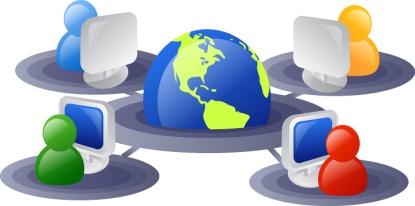 Décris une similarité ou une différence.7.  J’ai comparé une culture francophone avec la mienne.
Décris une différence.  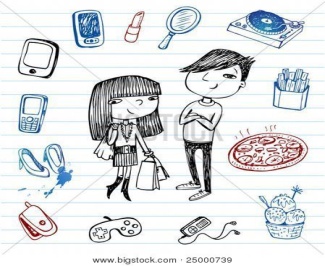 8.  J’ai vu soit une pièce française,                    un film français ou un spectacle français.  
Le titre :       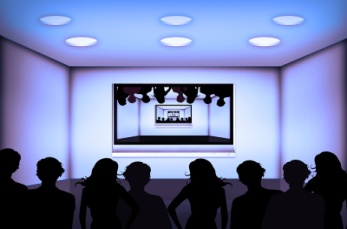 9.  J’ai soit préparé un plat français ou soit commandé un repas en français.           Qu’est-ce que tu as mangé?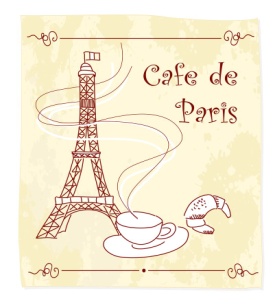 